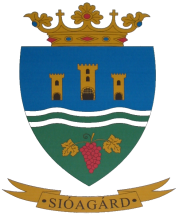 ElőterjesztésSióagárd Község Önkormányzata Képviselő-testületének2014. március 25. napján tartandó ülésére4. számú napirend Tárgy: Sióagárd község 2014. évi nemzetközi kapcsolatainak megtárgyalásaElőterjesztő és előadó: Háry János polgármesterAz előterjesztést készítette: Háry János polgármester Tisztelt Képviselő-testület!Sióagárd Község Önkormányzata hosszú évek óta partnerkapcsolatot épít Malschwitz és Gromadka településekkel. Az éves programok kölcsönös látogatásban testesülnek meg, melynek során a településeken élők baráti kapcsolatai egyre szélesednek.Javasolom, hogy ebben az évben a látogatások úgy történjenek, hogy Malschwitzba a sióagárdi küldöttség az adventi időben utazzon az elmúlt évekhez hasonlóan, Gromadkába pedig az onnan érkező meghívás időpontjában látogasson a sióagárdi delegáció.A kapcsolatok kiszélesítése érdekében szeretnénk a szüreti napokra mindkét településről küldöttséget hívni és vendégül látni, melyhez pályázati források bevonását tervezzük. A pályázat benyújtásának feltételeiről a testületi ülésen tájékoztatom a tisztelt képviselőket.Sióagárd, 2014. március 21.Háry János sk. polgármester 